ТЕМА 2. Розвиток науки управління.Рис. 2.1. Еволюція управлінської думкиРис. 2.2. “Універсальні принципи управління” А. ФайоляРис. 2.3. “Концепція ідеальної бюрократії” М.ВебераСхематично системний підхід до управління можна представити так:Сутність ситуаційного підходу можна краще усвідомити у процесі співставлення принципового та ситуаційного мислення.Принциповий підхідСитуаційний підхід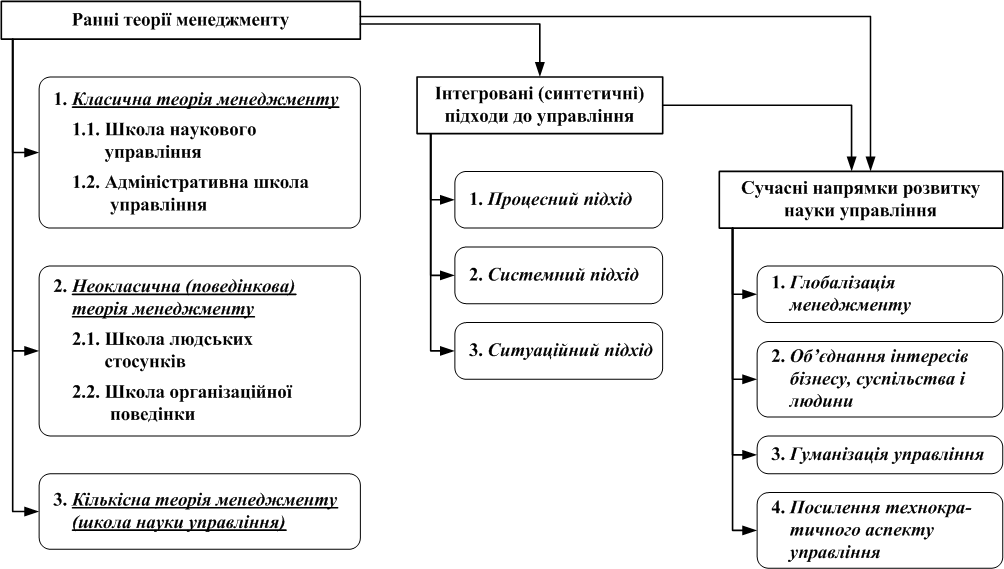 